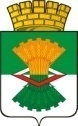 ДУМАМАХНЁВСКОГО МУНИЦИПАЛЬНОГО ОБРАЗОВАНИЯ                                             третьего созываРЕШЕНИЕ от 18 декабря  2019 года             п.г.т. Махнёво                              № 467   Об утверждении прогнозного плана приватизации муниципального имущества Махнёвского муниципального образования на 2020 год В соответствии с Федеральным законом от 21 декабря 2001 года № 178-ФЗ «О приватизации государственного и муниципального имущества», на основании решения Думы Махнёвского муниципального образования от 05.11.2015 года № 23 «Об утверждении Порядка принятия решений об условиях приватизации имущества Махнёвского муниципального образования», руководствуясь Уставом Махнёвского муниципального образования, Дума Махнёвского муниципального образования РЕШИЛА:Утвердить Прогнозный план приватизации муниципального имущества Махнёвского муниципального образования на 2020 год (прилагается).Настоящее Решение вступает в силу со дня его   опубликования в газете «Алапаевская искра».Настоящее Решение опубликовать в газете «Алапаевская искра» и разместить на сайте Махнёвского муниципального образования в сети «Интернет». 4. Контроль за выполнением настоящего Решения возложить на постоянную комиссию по экономической политике, бюджету, финансам и налогам (С.Г.Алышов).Председатель     Думы муниципального образования	   	                                  И.М.АвдеевГлава  муниципального образования                                           А.В. Лызлов                                                                                                           УТВЕРЖДЕНОРешением Думы Махнёвскогомуниципального образования от  18.12.2019 № 467                                          ПРОГНОЗНЫЙ ПЛАНприватизации муниципального имущества Махнёвского муниципального образования на 2020 год Раздел 1. Основные направления  и задачи приватизации муниципального имущества Махнёвского муниципального образования на  2020 годЗадачи приватизации муниципального имущества Махнёвского муниципального образования в 2020 году:-  пополнение доходной части бюджета Махнёвского муниципального образования;- создание условий для поддержки субъектов малого и среднего предпринимательства.Основные принципы формирования прогнозного плана приватизации муниципального имущества:- оптимизация темпов проведения приватизации объектов муниципальной собственности;-  продажа муниципального имущества на аукционе и в порядке реализации преимущественного права на приобретение арендуемого имущества субъектами малого и среднего предпринимательства.Размер прогнозируемых к получению в бюджет Махнёвского  муниципального образования доходов на 2020 год составит не менее 4 600 000 рублей.Раздел 2. Перечень имущества Махнёвского  муниципального образования, планируемого к приватизации в 2020 году.№ п/пНаименование муниципального имуществаМестоположение муниципального имущества Предполагаемые сроки приватизации Способ  приватизации1Здание нежилое624621, Россия, Свердловская область, Алапаевский район, д. Кокшарова, ул. Молодежная, д. 2I кварталпосредством публичного предложения2Здание магазина хозяйственных товаров624650, Россия, Свердловская область, Алапаевский район, Махневское муниципальное образование, городской округ,п. Санкино, ул. Новая, д. 1I кварталпосредством публичного предложения3Здание административное  624650, Россия, Свердловская область, Алапаевский район,  Махневское муниципальное образование, городской округ,п. Санкино, ул. Торговая, д. 14I кварталпосредством публичного предложения4.Автомобиль «Волга» Газ 3110, гос.знак А702МС624621, Свердловская область, Алапаевский район,  п.г.т.  МахнёвоI кварталпосредством публичного предложения5.Автомобиль Deaewoo-Nexia, гос. номер М095КТ624621, Свердловская область, Алапаевский район, п.г.т. МахнёвоI кварталаукцион6.Автомобиль УАЗ 3962-01, гос. знак М342ММ624665, Свердловская область, Алапаевский район, п. МуратковоI кварталаукцион7.Нежилое здание624665, Свердловская область, Алапаевский район, п. Муратково, ул. Лесников, дом 14АII  кварталаукцион8Нежилое здание624650, Российская Федерация, Свердловская область, городской округ Махнёвское, поселок Санкино, переулок Садовый, дом 5, корпус 3  II  кварталаукцион9Здание пункта фельдшерско – акушерского624625, Свердловская область, Алапаевский район, д. Ложкина, ул. Советская, 10II  кварталаукцион10Нежилое здание624622, Свердловская область, Алапаевский район, п. Хабарчиха,                  ул. Октябрьская, дом 12II  кварталаукцион11 Нежилое здание 624621, Российская Федерация, Свердловская область, Алапаевский район, Махневское муниципальное образоание, городской округ, пгт Махнёво, ул. Профсоюзная, д.2аII  кварталаукцион12Здание сушилки 624621, Россия, Свердловская область, Алапаевский район,  Махневское муниципальное образоание, городской округ, пгт Махнёво, ул. Советская, д.3БIII  кварталаукцион13Здание нежилое624630  , Свердловская область, Алапаевский район, п. Хабарчиха,                   ул. Школьная, 10III  кварталаукцион14Здание школы 2- х этажное деревянное  624625, Свердловская область, Алапаевский район,     с. Кишкинское, ул. Школьная, д.3III  кварталаукцион15Спортзал деревянный624625, Свердловская область, Алапаевский район,   с. Кишкинское, ул. Школьная, д.3аIV  кварталаукцион16Склад деревянный624625, Свердловская область, Алапаевский район,   с. Кишкинское, ул. Школьная, д.3вIV  кварталаукцион17Нежилое здание624621,  Свердловская область, Алапаевский район, Муниципальное образование Алапаевское, городской округ, п. Махнево, ул. Советская, д. 30, корпус 4IV  кварталаукцион18Нежилое здание624621, Свердловская область, Алапаевский район, Муниципальное образование Алапаевское, городской округ, п. Махнево,                  ул. Советская, д. 30, корпус 5IV  кварталаукцион